Stukje om in kerkblad te plaatsen:Op [datum] is er een ingelaste collecte voor het werk van ZOA. ZOA werkt op de moeilijkste plekken, in crisisgebieden. Daar waar mensen geraakt worden door oorlog of natuurrampen, biedt ZOA noodhulp en blijft aanwezig tot mensen zichzelf weer kunnen redden. We zijn er, in landen als Jemen, Zuid-Sudan en Ethiopië. Met uw steun kunnen we gezinnen op de vlucht voorzien van een onderdak, eten, hygiënepakketten en schoon drinkwater. Daarnaast zorgen we dat ook kinderen naar school kunnen en bouwen we gemeenschappen weer op door mensen weer met elkaar in gesprek te brengen. Helpt u mee?  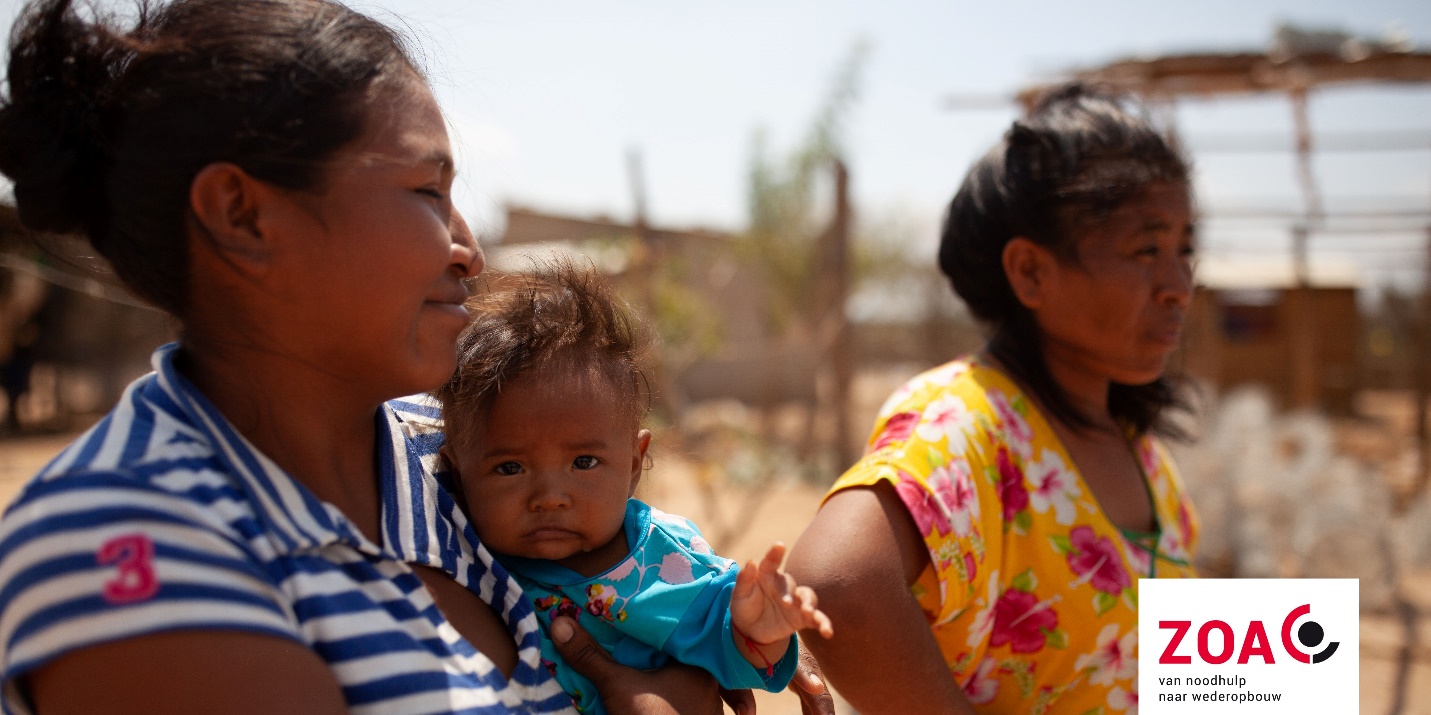 